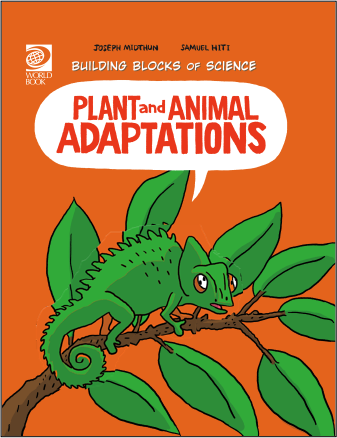 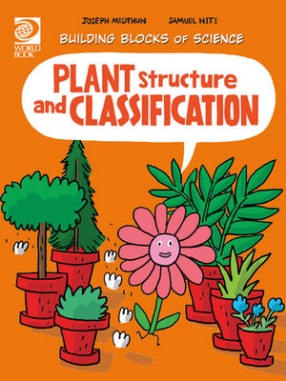 Plant Structure and Classification Activity SheetTrue or False? All plants are a living thing.What is the study of plants called?________________________________________________________________________How do botanists compare plants?________________________________________________________________________Why do scientists give plants a scientific name?________________________________________________________________________What do roots do?________________________________________________________________________What does the stem do?________________________________________________________________________You can tell some plants apart by the shape and structure of their leaves. In the space below, draw examples of leaves you have seen. True or false? Thousands of plants produce seeds. What do most seed plants produce?________________________________________________________________________Where are seeds made?________________________________________________________________________Name the different parts of the flower. 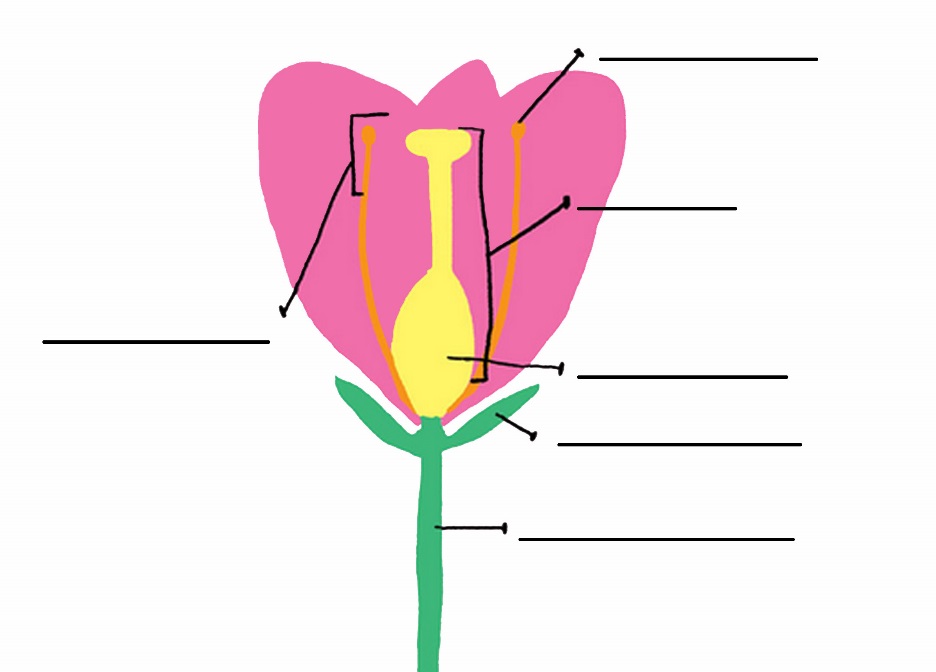 Answers: True.Botany.By their appearance, internal structure and the form of their reproductive organsScientists avoid confusion between species by using their unique scientific name. Roots hold the plant in place and take in the water and nutrients from the ground. The stem supports the plant and helps the plant get sunlight.See page 19 for examples.True.Special reproductive structures such as flowers.Inside the flower.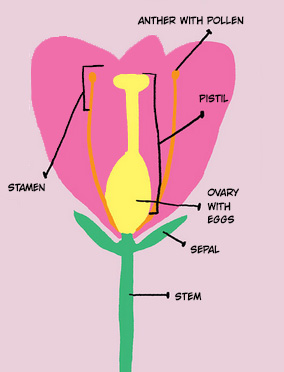 